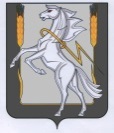 Совет депутатов Теченского сельского поселенияСосновского муниципального района Челябинской областичетвертого созываР Е Ш Е Н И Еот «14» марта 2022 года № 76  п. ТеченскийО снятии полномочий депутата Совета депутатов Теченского сельского поселенияСосновского муниципального района Челябинской области Хамитова Р.З          В соответствии с Федеральным законом от 06.10.2003 № 131-ФЗ              « Об общих принципах организации местного самоуправления в Российской Федерации», руководствуясь ст.22 Устава Теченского сельского поселения, на основании личного заявления депутата Совета депутатов Теченского сельского поселения Хамитова Рамиля Зинатулловича от 14.03.2022года, Совет депутатов Теченского сельского поселения Сосновского муниципального района четвертого созыва,РЕШАЕТ:1.Снять досрочно полномочия депутата Совета депутатов Теченского сельского поселения Сосновского муниципального района Челябинской области по избирательному округу    №2 - Хамитова Рамиля Зинатулловича в связи с избранием на должность Главы Теченского сельского поселения с               23 марта 2022 года.2. Опубликовать настоящее решение в порядке,  установленном Уставом поселения в газете «Сосновская Нива»  и на официальном сайте  администрации Теченского   сельского поселения  http://techenskoe.eps74.ru.       3. Настоящее решение вступает в силу со дня его принятия. Председатель Совета депутатовТеченского сельского поселения                                             Д.М. Закирова 